POKYNY Novoborský pohár v orientačním běhu 20198. závod jarního ještědského žebříčku mládeže8. závod ještědského žebříčku dospělých na krátké tratiVzdálenosti:	Parkoviště – centrum závodu: 0-200 m Centrum závodu – start: 800 m, značena modrobílými fáborky, cesta na start vede ulicemi a přechází místní komunikaci. Dbejte prosím zvýšené opatrnosti.Cíl – centrum závodu: 0 m Prezentace:	V centru závodu od 9.00 – 9.45 hodDohlášky pouze dle možností pořadatelů za dvojnásobné startovné. Navýšení neplatí pro HD10L, HDR, P.Oddíly, které mají platby v pořádku, nemusí na prezentaci. Těm oddílům, co prováděly platbu později, doporučujeme platební příkaz s sebou.Zapůjčení čipu registrovaným i neregistrovaným závodníkům 40,- Kč.U neregistrovaných závodníků bude vybírána záloha na čip 800,- Kč, v případě ztráty čipu nebude záloha vrácena.Dětská školka:	Pořadatelé zajistí hlídání dětí v průběhu závodu po dobu nezbytně nutnou.Kategorie:	Soutěžní: H10 až H21K, H21L až H80		    	  D10 až D21K, D21L až D75                                                                (Předpokládané časy vítězů dle soutěžního řádu JO pro krátkou trať)Náborové:  HD10L - fáborková trať pro děti bez doprovodu rodičů                                                              	HDR - fáborková trať pro děti s doprovodem    F – dětský závod – zdarma v centru závoduVeřejné: T (tréninková) - trať na úrovni H16, střední obtížnost                 P (příchozí) - trať na úrovni D12, lehká obtížnostSystém ražení:	Průchod kontrolami se značí systémem SPORTident. Během závodu nebudou krabičky SI nastaveny na bezkontaktní způsob ražení BEACON, na startu bude umístěna jednotka SIAC OFF.  Jeden SI čip nesmí být v jednom závodě použit dvakrát. V případě nefunkční SI jednotky na kontrole závodník razí mechanicky do R-políček v mapě. V takovém případě závodník předá v cíli mapu rozhodčímu, který po provedení kontroly zařadí závodníka do výsledků závodu.Vyčítání čipů na shromaždišti, v případě odstoupení ze závodu je povinnost nechat čip také vyčíst.Startovní listina: 	K dispozici na ORISU, dále bude vyvěšena v centru závodu a na startu.Start:	00 = 10.30 hod.Intervalový, kategorie HDR, P, T startují v libovolném čase (po dobu startu ostatních kategorií) na startovací krabičku ve zvláštním koridoru. Na startu je závodník povinen provést vymazání a kontrolu čipu.Časový limit:	90 minutKrásné sportovní zážitky přejí pořadatelé!Mapa příjezdu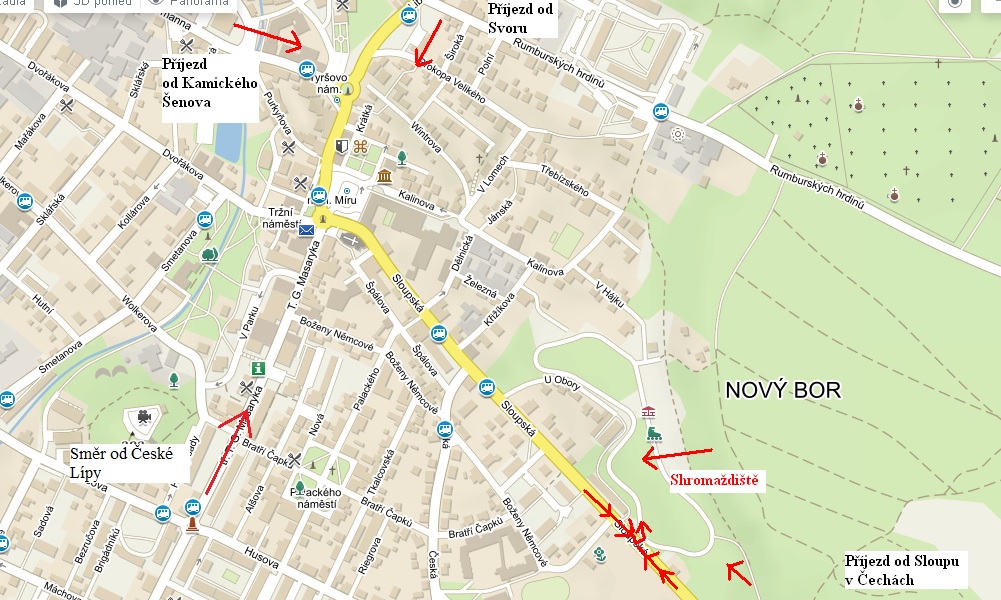 Partneři závodu: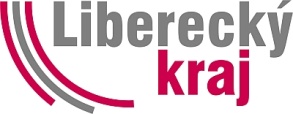 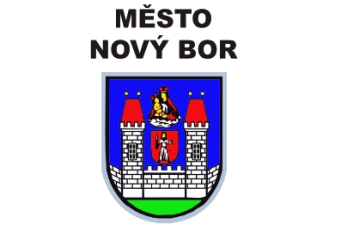 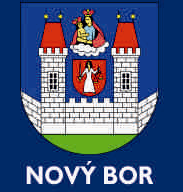 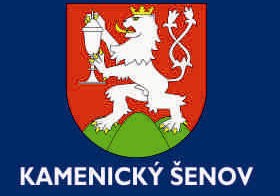 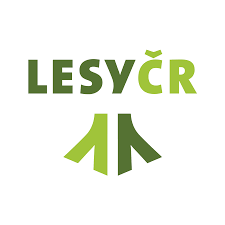 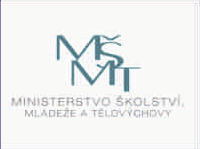 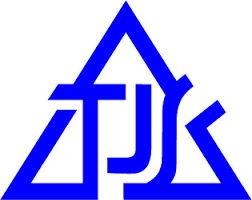 Parametry tratíDatum a místo konání:neděNeděle 26. května 2019ZŠ N  Nový Bor, volnočasový cyklistický areál (směr Sloup v Čechách)GPS: GPS: 50.7561269N, 14.5633364EPořádající orgán:Ještědská oblast sekce OB ČSOSPořádající subjekt:OOB TJ Stadion Nový Bor, z. s.KOB Kamenický Šenov, z. s.Druh závodu:                        Předpis:Závod jednotlivců na krátké trati s pevným pořadím kontrol s rankingovým koeficientem 1,00Závodí se dle platných Pravidel OB, Soutěžního řádu Ještědské oblasti a Prováděcích předpisů k soutěžím Ještědské oblasti pro rok 2019.Centrum: Nový Bor, volnočasový cyklistický areálviz mapa příjezduParkování:Přímo ve volnočasovém cyklistickém areálu.Parkovné 20,- Kč bude vybíráno na místě. Dbejte pokynů pořadatelů. 	Autobusy: dle pokynů pořadatelů, příjezd autobusem nahlaste pořadatelům dopředuCíl: V centru závodu. Mapy nebudou v cíli vybírány. Apelujeme na fair play závodníků.Závodníci, kteří mají zapůjčený čip od pořadatele, jej po doběhnutí a vyčtení vracejí.Zakázané prostory:Okolní lesy Mapa:Vyhlídka, měřítko 1 : 10 000 pro všechny kategorie, E = 5m, formát A4, autor: Jaroslav Lamač 2017, revize mapy 04/2019 Petr KarvánekMapový klíč ISOM 2017, mapa není voděvzdorně upravena, na startu k dispozici mapníky.Zvláštní map. symboly:Zelené kolečko = výrazný strom	Zelený křížek = vývratPopisy kontrol:  Samoobslužný odběr na shromaždišti,  na mapěParametry tratí:Parametry tratí zveřejněny v systému ORIS a vyvěšeny v centru závodu.Povinné úseky:  Každá kategorie má na trati povinný úsek mezi kontrolou 64 a 65, závodník je povinen před přeběhem místní komunikace využit chodník. V terénu bude značeno červeno-bílými fáborky. Dbejte prosím zvýšené opatrnosti!Terén:Dobře průběžný les se sítí cest a průseků, z části skalnaté pískovcové útvary, místy podmáčený, na některých místech popadané stromy a velké polomy po letošní vichřici (v mapě většina zachycena)WC, mytí:Pouze v centru závodu mobilní WC a umyvadlo s lavory Převlékání:V oddílových stanech, ve vlastních dopravních prostředcích V oddílových stanech, ve vlastních dopravních prostředcích Občerstvení:V centru závodu po doběhu balená voda. Prosíme třiďte odpad! V centru stánkový prodej, pivo, limo, káva, polévka, teplé jídlo, koláče, atd.V centru závodu po doběhu balená voda. Prosíme třiďte odpad! V centru stánkový prodej, pivo, limo, káva, polévka, teplé jídlo, koláče, atd.Výsledky:Průběžně vyvěšovány v prostoru shromaždiště, konečné výsledky budou umístěny v systému ORIS.Průběžně vyvěšovány v prostoru shromaždiště, konečné výsledky budou umístěny v systému ORIS.Vyhlášení výsledků: V centru závodu po doběhu nejlepších závodníků, cca 14:00, bude upřesněno na místě. Kategorie HD 10-14, HD10L: první tři závodníci medaile a diplomyKategorie HD21L: první tři závodníci medaile a diplomyVítězové získají pohár.Kategorie HDR a F: všichni závodníci získají účastnický list a sladkou odměnu.V centru závodu po doběhu nejlepších závodníků, cca 14:00, bude upřesněno na místě. Kategorie HD 10-14, HD10L: první tři závodníci medaile a diplomyKategorie HD21L: první tři závodníci medaile a diplomyVítězové získají pohár.Kategorie HDR a F: všichni závodníci získají účastnický list a sladkou odměnu.Jury:Bude stanovena v den závodu.Bude stanovena v den závodu.Protesty:S vkladem 200 Kč hlavnímu rozhodčímu v termínu dle Pravidel OB buď osobně či poštou na adresu:  Petra Hanušová, Polevsko 197, 471 16 PolevskoS vkladem 200 Kč hlavnímu rozhodčímu v termínu dle Pravidel OB buď osobně či poštou na adresu:  Petra Hanušová, Polevsko 197, 471 16 PolevskoZdravotnická služba:Zdravotnická služba v průběhu závodu bude v centru závodu.Zdravotnická služba v průběhu závodu bude v centru závodu.Upozornění: Pozor při cestě na start, která vede částí města. Během závodu nebude omezen provoz na místních komunikacích! Všichni závodníci startují na vlastní nebezpečí!  Žádáme závodníky o dodržování pořádku na shromaždišti a v jeho okolí. Pozor při cestě na start, která vede částí města. Během závodu nebude omezen provoz na místních komunikacích! Všichni závodníci startují na vlastní nebezpečí!  Žádáme závodníky o dodržování pořádku na shromaždišti a v jeho okolí. Hlavní funkcionáři: Ředitel závodu – Jiří NašinecHlavní rozhodčí – Petra Hanušová R3Stavitelé tratí – Petr Karvánek  R1KATEGORIEDÉLKA [km]PŘEVÝŠENÍ [m]POČET KONTROLD102,32010D10L3259D122,53513D142,87515D162,98014D182,98014D202,98014D21K2,98014D21L4,710519D353,49515D403,49515D453,18514D503,18514D552,84515D602,84515D652,23511D702,23511D7521511H102,44011H10L3259H122,95014H143,27015H163,38016H183,38016H203,38016H21K4,111017H21L5,913523H354,111017H404,110017H453,910017H503,48016H553,48016H6036014H6536014H702,43512H752,43512H802,23511HDR3259P2,73512T3,67517